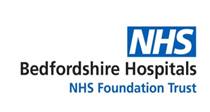 09/11/2022 Dear Requester,FOI 1736Thank you for your Freedom of Information request. Please note, this is a cross-site response for Bedford site and Luton site.You asked:Does Bedfordshire Hospital NHS Trust have a Quality Improvement Team?YesIf the Trust does have a Quality Improvement Team, could you please provide the Job Title and Salary Band for each member of the Quality Improvement Team.If the Trust does not have a Quality Improvement Team, could you please provide each job title within the Trust that contains the word ‘Quality’ along with the Salary Band of each post.N/AThis information is provided for your personal use and is the property of Bedfordshire Hospitals NHS Trust and subject to any existing Intellectual Property and Database Rights. Any commercial application or use of this information may be subject to the provisions of the Re-use of Public Sector Information Regulations 2015 (RPSI). This means that if you wish to re-use the information provided for commercial purposes for any reason you must ask the Trust for permission to do so. Please note that the Trust has a formal internal review and complaints process which is managed by the Information Governance Manager/Data Protection Officer. Should you have any concerns with our response, you can make a formal request for an internal review. Requests for internal review should be submitted within three months of the date of receipt of the response to your original letter, and should be addressed to: dataprotectionofficer@ldh.nhs.uk. This option is available to you for up to three calendar months from the date your response was issued. If you are not satisfied with the Trust review under the Freedom of Information Act 2000 you may apply directly to the Information Commissioners Officer (ICO) for a review of your appeal decision. The ICO can be contacted at: ICO, Wycliffe House, Water Lane, Wilmslow, Cheshire, SK9 5AF www.ico.org.uk Yours sincerely, FOI OfficerBedfordshire Hospitals NHS Foundation Trust Job TitleSalary BandBedfordQuality Improvement Lead (Nursing)8aQuality Improvement Lead (Cancer Alliance)8aQuality Improvement Fellow (Non Medical)8bLuton & Dunstable SiteResearch and Quality Improvement Nurse6Quality Improvement Nurse Practitioner7Head of Patient Safety and Clinical Quality Improvement (Nursing)8bQuality Improvement Support Practitioner6Research and Quality Improvement Nurse6